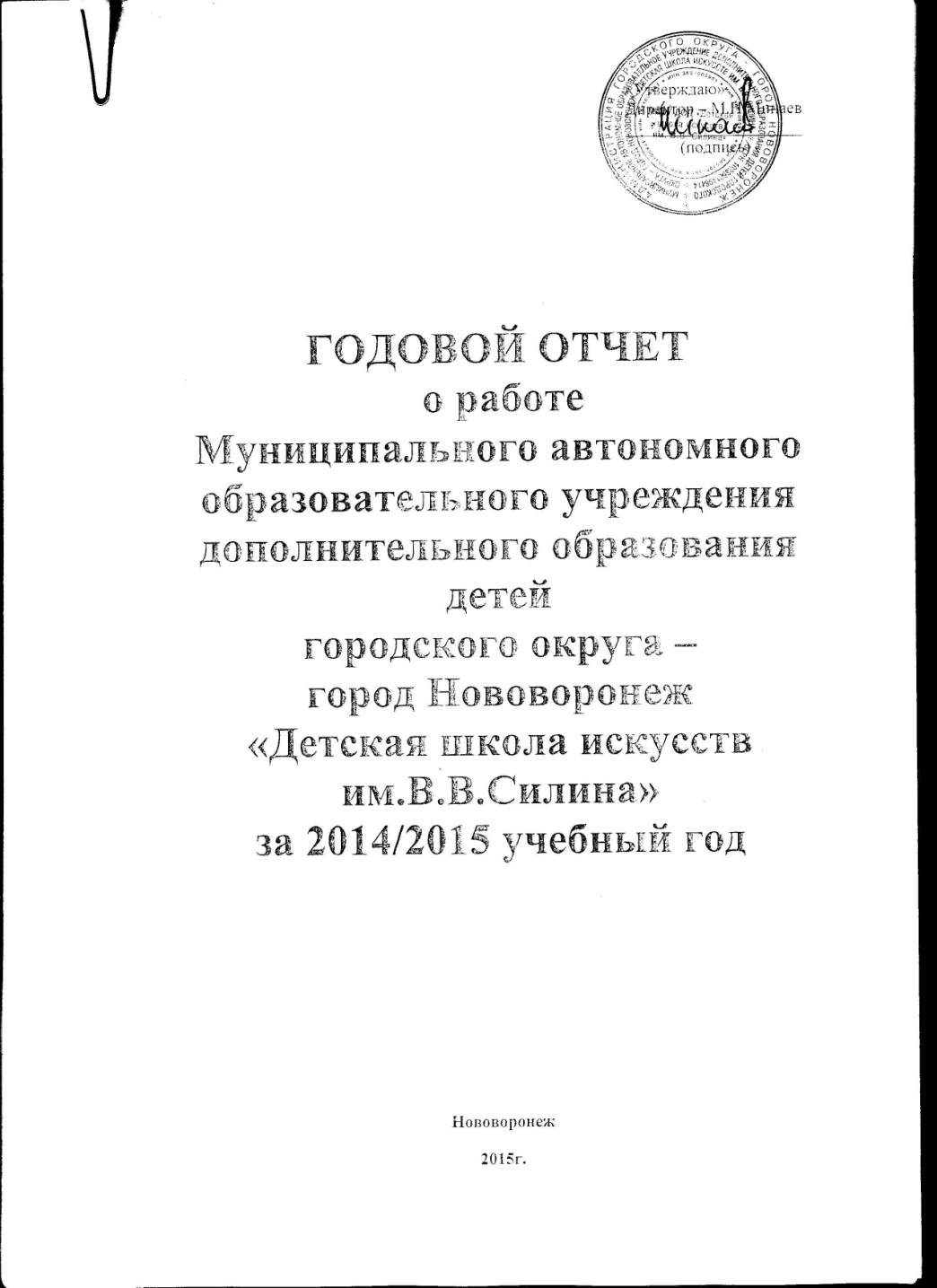 Годовой отчетМАОУ ДОД «Детская школа искусств им.В.В.Силина»Приложение.Состав преподавателей по уровню квалификацииСовместители указываются отдельным списком после основных работников.Приложение 1.Сведения о прохождении курсов повышения квалификации.Приложение 2.Движение контингента в течении учебного года по отделениям  Приложение 3.Успеваемость и качество знаний учащихсяПриложение 4.Итоги аттестации выпускниковПриложение 5.Тематика педсоветовПриложение 6.Методическая работа.Приложение 7.Участие учащихся в городских, областных, зональных конференциях, конкурсах, фестивалях.Приложение 8Участие учащихся и преподавателей в просветительской работе.Приложение 9.Шефская и внеклассная работа.Приложение 10.Работа структурных подразделений (филиалов)Приложение 11.Наличие музыкального инструментарияДиректор школы				М.Н.Минаев№№ п/пНаименование параметра2014-2015 учебный год1.Статус учрежденияДМШ, ДШИ, ДХШДШИИмеет лицензию, № и дата выдачисерия А № 302962 регистрационный № И-3926 от 06.11.2012г.Имеет аккредитацию, № и дата выдачисерия ДД № 020421 регистрационный № ИН-0740 от 24.12.2010г.Банковские реквизиты:Полное наименование: Муниципальное автономное образовательное учреждение дополнительного образования детей городского округа - город Нововоронеж «Детская школа искусств им.В.В.Силина»Сокращенное наименование: МАОУ ДОД «Детская школа искусств им.В.В.Силина»Юр. адрес: 396072 г. Нововоронеж Воронежская область ул. Космонавтов д. 20Почт.адрес: 396072 г. Нововоронеж Воронежская область  ул. Космонавтов д. 20Тел./факс директор 8(47364)24854Тел. бухгалтерия 8(47364)20205МАОУ ДОД" Детская школа искусств им.В.В.Силина"УФК по Воронежской области (Финансовый отдел, МАОУ ДОД "Детская школа искусств им.В.В.Силина", л/с 01620000100113153151)ИНН 3651005981КПП 365101001Расчетный счет: 40701810720071000032Банк получателя: Отделение Воронеж, г.ВоронежБИК банка 042007001Директор – Минаев Максим НиколаевичГлавный бухгалтер – Мешкова Надежда Михайловна2.Количество работающих в образовательном учреждении на 1 сентября 2014 года- всего работающих46Из них:-Административно-хозяйственный персонал15-Преподавательский состав (совместители указываются отдельным списком после основных работников; концертмейстеры указываются отдельно, директора и завучи считаются по основной работе)Из преподавательского состава:31- Основных преподавателей/основных концертмейстеров31-Совместителей преподавателей/концертмейстеров-Из преподавательского состава имеют:-Высшее образование19-Среднее специальное образование12-Высшую квалификационную категорию6Первую квалификационную категорию4Вторую квалификационную категорию1Подтверждение соответствия занимаемой должности133.Состав преподавателей по уровню образованияВысшее образование:19Всего преподавателейИз них:1.Имеют профильное образование:11Институт искусств, консерватория11Музыкальный и художественный факультет пединститута52.Имеют непрофильное образование:3Институт культуры1Университет, пединститут и прочие ВУЗы2(имеют профильное среднее профессиональное)Среднее специальное образование:12Всего преподавателей1.Имеют профильное образование:Музыкальное, художественное, хореографическое училище:12законченное-незаконченное-2.Имеют непрофильное образование:-Музыкально-педагогическое училище:-законченное-незаконченное-Училище культуры:-законченное-незаконченное-3.Прочие и не имеющие образования-Средний возраст преподавателей494.Состав преподавателей по уровню квалификации (Приложение)5.Из общего числа работников школы:- прошли обучение на курсах повышения квалификации (Приложение 1)20- имеют почетные звания16.Контингент обучающихся на 1 сентября 2014 года – всего.  Учащиеся ОПУ указываются отдельно общим количеством.400/1377.Количество учащихся, зачисленных в 1 класс:113Из них:-принято в порядке перевода-8.Количество обучающихся в выпускных классах389.Движение контингента в течении учебного года по отделениям  (Приложение 2)10.Успеваемость и качество знаний учащихся (Приложение 3)11.Итоги аттестации выпускников (Приложение 4)12.Из общего числа учеников:400- детей сирот и детей, оставшихся без попечения родителей2-детей инвалидов-- отличников78- неуспевающих--отчисленных по неуспеваемости-- отчисленных за пропуски занятий-- отчисленных по собственному желанию23- восстановленных в числе учащихся -- переведенных из других учебных заведений3Процент охвата населения образовательными услугами1313.Сведения о победителях конкурсов:- международных (коллективов/солистов)3/9- всероссийских (коллективов/солистов)3/2- региональных (коллективов/солистов)3/0- областных (коллективов/солистов)5/1- сведения о стипендиатах-14.Количество выпускников, чел38Из них:- окончили учебные заведения на «отлично»10- не были допущены к итоговой аттестации-- не прошли итоговую аттестацию-Поступили после окончания школы в профильные ГБОУ СПО (сведения за 2014 год)415Количество отделений, по которым ведется обучение2- количество вновь открытых отделений (перечислить какие), отделения платных услуг указываются отдельно-16.Учебно-методическая работа:- тематика педсоветов (Приложение 5)- методическая работа (Приложение 6)17.Участие учащихся в городских, областных, зональных конференциях, конкурсах, фестивалях (Приложение 7)18.Участие учащихся и преподавателей в просветительской работе (Приложение 8)19.Шефская и внеклассная работа (Приложение 9)20.Работа структурных подразделений (филиалов) – (Приложение 10)21.Взаимосвязь школы с УМЦ(Количество преподавателей – специалистов аттестационной комиссии на 2015 год)-22.Информационное обслуживание:- наличие собственной библиотеки1- количество учебно-методической литературы в библиотеках555423.Наличие музыкального инструментария (для ДМШ и ДШИ) - (Приложение 11)24.Материальная база:25.Наличие (количество, ед.)- компьютеров17- ксероксов2- сканеров1- факсов1- теле-видео- аппаратуры9- многофункциональных устройств3- компьютеров, подключенных к интернету10Электронный адрес школыmaou-silinvv@yandex.ru26.Количество зданий:1Из них:-- являющихся памятниками культуры и архитектуры--требующих капитального ремонта1-арендованных у других организаций-- переданных в аренду другим организациям--находящихся в оперативном управлении1- переданных в безвозмездное пользование-27.Общая площадь помещений школы (кв.м)1994,9Из них:-- учебных помещений, кв.м1014,5- количество учебных комнат, единиц24- вспомогательных помещений (кв.м)105,3- арендуемых у других организаций-- переданных в аренду другим организациям-28.Количество помещений:34Из них:--учебных помещений (учебных классов)24-вспомогательных помещений (неучебных аудиторий, подсобных помещений, кладовок)10-арендуемых у других организаций--переданных в аренду другим организациям-29.Количество предписаний, полученных от надзорных служб:-Из них:-- противопожарного надзора1- санитарно-эпидемиологического надзора1- иных служб130.Отопление:- централизованное+- собственная котельная (газовая/угольная)-- печное-31.Наличие счетчиков учета4Из них:--водяных2- тепловых1- газовых-- электросчетчиков132.Количество телефонных номеров333.Наличие автотранспорта:-Грузовых машин-Легковых машин-Автобусов-34.Состояние автотранспорта:-- пригодны к эксплуатации-- требуют ремонта-- в аварийном состоянии-35.Обеспеченность учебной мебелью (%)90Из них:- находится в удовлетворительном состоянии70- требует замены2036.Обеспеченность музыкальным инструментарием (%)90Из них:- находится в удовлетворительном состоянии60- требует замены30- потребность в инструментах (указать в каких именно)баян, аккордеон, скрипка, электропианино- приобретено музыкальных инструментов за прошедший учебный год, стоимость каждой единицыBarcelona CG -11- гитара класс-2,6т.руб.Barcelona CG -11- гитара классическая c компл.струн-3,8т.руб.37.Финансирование в 2014 бюджетном годуСредства, выделенные из бюджета (тыс. руб.)18 204,1Из них: - на ремонтные работы1 778,0- на приобретение оборудования1 334,7- на приобретение инструментов-- на приобретение методической литературы-- на командировочные расходы5,838.Собственные средства (полученные от добровольных пожертвований или платных услуг)1086,8Из них:- полученные от платных форм обучения-- полученные от дополнительных платных образовательных услуг533,7- полученные от добровольных пожертвований553,1- полученные от сдачи в аренду помещений-- концертной деятельности-39.Привлеченные средстваИз них:- спонсорская поддержка-- другие виды деятельности-40.Расходование бюджетных средств:18 204,1- на ремонтные работы1 778,0- на приобретение оборудования, используемого в учебном процессе1 334,7- на покупку музыкальных инструментов-- на приобретение методической литературы-- на приобретение аппаратуры-41.Расходование собственных и привлеченных средств:854,0- на ремонтные работы83 ,0- на приобретение оборудования, используемого в учебном процессе44,9- на покупку музыкальных инструментов6,4- на приобретение методической литературы16- на приобретение аппаратуры42,242.Средний размер родительских взносов (рублей в мес.)46,143.Объемы учебных часовКоличество часов, установленных тарификационным списком (на месяц)3764Из них:- педагогических3348- концертмейстерских41644.Средняя нагрузка на месяц (в часах) - на 1 преподавателя98,5- на 1 концертмейстера11,545.Общее количество педагогических ставок4546.Вакансиипреподаватели: хореографических дисциплин, изобразительного искусства47.Подготовка к деятельности школы в осенне-зимний период:- наличие приказа по отделу культуры, планы их выполненияотдела культуры нет-материалы рейдов и проверок учреждений культуры-- наличие актов о готовности ДШИ, ДХШ, ДМШ, ГОУ СПОв августе 2015г.- наличие актов о готовности котельных--завоз топлива (электрическое отопление)-- условия хранения топлива-- состояние кровлиудовлетворительное- остекление оконхорошее (пластиковые окна)- состояние отопительной системыхорошее (капитальный ремонт в августе 2014)- ревизия теплотрассы и задвижекв августе 2015- санитарное состояние прилегающей территории, помещенийудовлетворительное- сравнительные данные по сравнению с прошлым годомположительная динамика- проблемы и пути их решенияприведение устава в соответствие с законодательством, замена лицензии в связи с переименованием организации№ФИООбразование, квалификация по дипломуКвалификационная категория (ВКК, 1КК, СПЗД (соответствие подтверждения занимаемой должности)№ приказа, дата, по какому учреждению издан приказНаименование дисциплины, преподаваемой в школе(если несколько – указать все)1Агаева Лилия Тофик кызыСреднее профессиональное. Преподаватель ДМШ, концертмейстерСПЗД по должности преподаватель1КК по должности концертмейстер№15-од от 02.06.14МАОУ ДОД «Детская школа искусств им.В.В.Силина»№145-А от 17.10.14 Департамент образования, науки и молодежной политики Воронежской областиМузыкальный инструмент фортепиано,концертмейстер по классу хораБекенева Нина ИльиничнаСреднее профессиональное.Руководитель самодеят. оркестра народных инструментов, преподаватель музыкальной школы по классу баянаСПЗД№5-од от 10.03.15МАОУ ДОД «Детская школа искусств им.В.В.Силина»Музыкальный инструмент баян, оркестр детских шумовых инструментовБондарева Нина ПрохоровнаСреднее профессиональное Преподаватель ДМШ по муз.теоретич. дисциплинам и общему фортепианоСПЗД №15-од от 02.06.14МАОУ ДОД «Детская школа искусств им.В.В.Силина»Музыкальная литература, слушание музыки, предмет по выбору фортепианоБулавкина Юлия ВладимировнаСреднее профессиональное. Преподаватель ДМШ, руководитель анс. оркестра народных инструментов1 КК по должности преподавательСПЗД по должности концертмейстер№77-А от 24.02.2012 Департамент образования, науки и молодежной политики Воронежской области №15-од от 02.06.14МАОУ ДОД «Детская школа искусств им.В.В.Силина»Музыкальный инструмент аккордеон, концертмейстер хореографических дисциплин и фольклорного ансамбляВербицкая Галина ПрохоровнаСреднее профессиональное.Преподаватель ДМШ по классу фортепиано, концертмейстерВысшее. Профессиональное преподаватель истории и обществознанияСПЗД№15-од от 02.06.14МАОУ ДОД «Детская школа искусств им.В.В.Силина»Музыкальный инструмент фортепианоВнукова Людмила АлексеевнаСреднее профессиональное. Руководитель самодеятельного оркестра народных инструментов, преподаватель ДМШ по классу баянаСПЗД№642-А от 30.09.2011 Департамент образования, науки и молодежной политики Воронежской областиМузыкальный инструмент баянГоршкова Галина АнатольевнаСреднее профессиональное. Преподаватель ДМШ, концертмейстер1КК по должности преподавательСПЗД по должности «концертмейстер»№900-А от 14.12.2011Департамент образования, науки и молодежной политики Воронежской области№900-А от 14.12.2011Департамент образования, науки и молодежной политики Воронежской областиМузыкальный инструмент фортепиано,концертмейстер по классу ритмикиГригорова Елена НиколаевнаВысшее профессиональное. Учитель рисования и черченияВКК№453-А от 24.12.2013Департамент образования, науки и молодежной политики Воронежской областиРисунок, живописьДружинина Ирина БорисовнаВысшее профессиональное. Преподаватель, концертный исполнительВКК№350-А от 24.10.2013Департамент образования, науки и молодежной политики Воронежской областиМузыкальный инструмент домра, гитара, оркестровый классДикареваКсения ВладимировнаВысшее профессиональное Учитель музыки и культурологииБККСтаж работы  меньше 2-х лет Сольфеджио, беседы об искусстве,слушание музыкиконцертмейстер хора, хореографииЗамуруева Анна СергеевнаВысшее профессиональное Художник-живописец (станковая живопись)БККСтаж работы  меньше 2-х летРисунок, скульптура, декоративно -прикладная композиция, станковая композиция, основы изобразительной грамоты и рисования, лепка, прикладное творчествоКипяткова Ирина МихайловнаВысшее профессиональное.Художественный руководитель академического хораСПЗД№29-од от 28.11.2014 МАОУ ДОД «Детская школа искусств им.В.В.Силина»Вокал, хоровой класс, основы импровизации и сочинения. РитмикаКобзева Софья ПетровнаВысшее профессиональное. Учитель музыки по специальности «Музыкальное образование»2 КК№100 от 30.10.2009МАОУ ДОД «Детская школа искусств им.В.В.Силина»(Отпуск по уходу за ребенком)Музыкальный инструмент фортепианоКруговова Людмила ПетровнаСреднее профессиональное. Преподаватель ДМШ по фортепиано, концертмейстерВКК№40-А от 19.02.2014Департамент образования, науки и молодежной политики Воронежской областиМузыкальный инструмент фортепианоМайков Виктор АлександровичВысшее профессиональное.Магистр художественного образованияБККСтаж работы  меньше 2-х летМузыкальный инструмент гитара, электрогитаравокал.Михайлова Альбина ЛеонидовнаСреднее профессиональное. Дирижёр хора, учитель пения, преподаватель сольфеджио1КК№ 350-А от 30.10.2012Департамент образования, науки и молодежной политики Воронежской областиХоровой класс, сольфеджио, предмет по выбору синтезатор, фортепианоМозговая Татьяна ГригорьевнаСреднее профессиональное.Преподаватель ДМШ, концертмейстервысшее профессиональное учитель русского языка и литературыСПЗД по должности преподаватель, концертмейстер№15-од от 02.03.14МАОУ ДОД «Детская школа искусств им.В.В.Силина»Музыкальный инструмент фортепиано, концертмейстер по классу скрипкиМинаев Максим НиколаевичСреднее профессиональное.Инструментальное исполнительство специализация - инструменты народного творчествавысшее профессиональное учитель музыки по специальности «Музыкальное образование»БККСтаж работы  меньше 2-х летМузыкальный инструмент баян. Ознакомление с инструментами народного оркестра. Вокал, концертмейстер по классу вокалаМинаева Надежда АнатольевнаВысшее профессиональное. Концертный исполнитель, артист оркестра, артист ансамбля, преподаватель по специальности «инструментальное исполнительство»(оркестровые народные инструменты)СПЗД№29-од от 28.11.14МАОУ ДОД «Детская школа искусств им.В.В.Силина»Музыкальный инструмент аккордеон, концертмейстер по классу фольклорного ансамбля, вокалаМурашкин Александр АлександровичСреднее профессиональное.Преподаватель игры на гитаре; концертмейстер; артист оркестравысшее профессиональное учитель музыкиСПЗД№29-од от 28.11.14МАОУ ДОД «Детская школа искусств им.В.В.Силина»Музыкальный инструмент гитара, электрогитараНазарьев Константин ВикторовичСреднее профессиональное.Преподаватель игры на фортепиано, концертмейстер, артист ансамбляБККСтаж работы  меньше 2-х летВокалНазарьева Вера ЮрьевнаСреднее профессиональное.Преподаватель музыкально-теоретических дисциплин, преподаватель ритмикивысшее профессиональноемузыковед, преподаватель по специальности «Музыковедение»БККСтаж работы  меньше 2-х летСольфеджио, народное музыкальное творчествоОбразцов Олег ЮрьевичВысшее профессиональное. Культпросветработник, руководитель самодеятельного академического хораСПЗД№15-од от 02.06.14МАОУ ДОД «Детская школа искусств им.В.В.Силина»Музыкальный инструмент гитараОрлова Светлана ФедоровнаВысшее профессиональное. Учитель изобразительного искусства и черченияВКК№ 350-А от 24.10.2013Департамент образования, науки и молодежной политики Воронежской областиРисунок, скульптура, декоративно -прикладная композиция, станковая композиция, основы изобразительной грамоты и рисования, лепка, прикладное творчествоПономарева Ольга ЯковлевнаСреднее профессиональное. Преподаватель ДМШ, концертмейстервысшее профессиональное культпросветработник, руководитель самодеятельного хорового коллективаСПЗД№15-од от 02.06.14МАОУ ДОД «Детская школа искусств им.В.В.Силина»Музыкальный инструмент фортепиано, концертмейстер хора, хореографических дисциплинПрошина Галина МихайловнаСреднее профессиональное.Преподаватель ДМШ по теор. дисцип. и общему фортепиано высшее профессиональноемузыковед, преподаватель1 КК по должности преподавательВКК по должности концертмейстер№ 145-А от 17.10.2014Департамент образования, науки и молодежной политики Воронежской областиСольфеджио, концертмейстер по классу домрыСимакова Наталия ВячеславовнаВысшее профессиональное. Дирижёр хора, преподаватель хоровых дисциплинВКК№453-А от 24.12.2013Департамент образования, науки и молодежной политики Воронежской областиВокалСосновская Анна НиколаевнаСреднее профессиональное.Преподаватель игры на фортепиано, артист ансамбля, концертмейстервысшее профессиональное этномузыколог, преподаватель по специальности «ЭтномузыкологияБККОтпуск по уходу за ребенкомФольклорный ансамбль, народное творчество, фольклорная хореографияТолстых Тамара ИвановнаВысшее профессиональное.Преподаватель, концертмейстерВКК№40-А от 19.02.2014Департамент образования, науки и молодежной политики Воронежской областиМузыкальный инструмент фортепианоТучкова Наталья АлександровнаВысшее профессиональное. Художественный руководитель хореографического коллектива, преподаватель по специальности «Народное художественное творчество»БККОтпуск по уходу за ребенкомКлассический танец, народно-сценический танец, историко-бытовой танец, гимнастика, ритмика, сценодвижение.Церекова Тамара ЮрьевнаСреднее профессиональное. Преподаватель ДМШ, концертмейстерСПЗД№65-А от 19.02.2013Департамент образования, науки и молодежной политики Воронежской областиМузыкальный инструмент фортепианоЦыбенкоМарина ЮрьевнаСреднее профессиональное. Преподаватель ДМШ по фортепиано, концертмейстер1КК№40-А от 19.02.2014Департамент образования, науки и молодежной политики Воронежской области Музыкальный инструмент фортепианоШаршова Надежда СтепановнаСреднее профессиональное.Преподаватель ДМШ по классу скрипки, артист оркестраСПЗД№29-од от 28.11.14МАОУ ДОД «Детская школа искусств им.В.В.Силина»Музыкальный инструмент скрипкаШевченко Татьяна СергеевнаСреднее профессиональное.Преподаватель ДМШ, концертмейстерСПЗД№642-А от 30.09.2011Департамент образования, науки и молодежной политики Воронежской областиМузыкальный инструмент фортепиано№Ф.И.О.(полностью)Предметы, по которым работает препо-давательДокументы о прохождении курсов повышения квалифи-кации по каждому предметуНа базе какого учреждения пройдены курсы повышения квалификацииТочная дата прохожде-ния курсов повышения квалифика-цииКоли-чество часовАгаева Лилия Тофик кызыМузыкальный инструмент фортепиано,концертмейстер по классу хораУдостоверение о краткосрочном повышении квалификации«Концертмейстерское искусство на современном этапе. Теория и практика аккомпанемента»ГБОУК ВО «Учебно-методический центр»04.04.2014-10.04.201415.09.2014-19.09.201472Бекенева Нина ИльиничнаМузыкальный инструмент баян, аккордеонУдостоверение о повышении квалификации 3624016166952«Русские народные инструменты в современном образовательном пространстве»ФГБООВО «Воронежская государственная академия искусств»18.05.2015-20.05.201572Булавкина Юлия ВладимировнаМузыкальный инструмент аккордеон, концертмейстер хореографических дисциплин и фольклорного ансамбляУдостоверение о повышении квалификации 3624016166953«Русские народные инструменты в современном образовательном пространстве»ФГБООВО «Воронежская государственная академия искусств»18.05.2015-20.05.201572Вербицкая Галина ПрохоровнаМузыкальный инструмент фортепианоУдостоверение о краткосрочном повышении квалификации №77«Методика  обучения игры на фортепиано»Удостоверение № 349по программе первичной подготовки  «Оператор персонального компьютера»Удостоверение о повышении квалификации 362400601511«Современные подходы в преподавании дисциплины «Фортепиано» учащимся  детских школ искусств»ГОУ «Учебно-методический центр»«Нововоронежатомэнер-горемонт»-филиал Открытого Акционерного Общества «Атомэнергоремонт» учебно-тренировочный центрФГБООВО «Воронежская государственная академия искусств»26.03.2012-28.03.201230.05.12-01.06.201213.06.2012-26.06.201224.03.2014-30.03.2014727272Внукова Людмила АлексеевнаМузыкальный инструмент баян, аккордеонУдостоверение о повышении квалификации 3624016166954«Русские народные инструменты в современном образовательном пространстве»ФГБООВО «Воронежская государственная академия искусств»18.05.2015-20.05.201572Горшкова Галина Анатольевна Музыкальный инструмент фортепиано,концертмейстер по классу ритмикиУдостоверение о повышении квалификации 362400601542«Современные подходы в преподавании дисциплины «Фортепиано» учащимся  детских школ искусств»ФГБООВО «Воронежская государственная академия искусств»24.03.2014-30.03.201472Дружинина Ирина БорисовнаМузыкальный инструмент домра, гитара, оркестровый классУдостоверение о краткосрочном повышении квалификации №384«Методика обучения игре на домре и балалайке»ГОУ «Учебно-методический центр»04.01.2012-08.01.201204.11.2012-09.11.201272Дикарева Ксения ВладимировнаСольфеджио, беседы об искусстве,слушание музыкиконцертмейстер хора, хореографииУдостоверение о повышении квалификации 362400601543«Современные подходы в преподавании дисциплины «Фортепиано» учащимся  детских школ искусств»ФГБООВО «Воронежская государственная академия искусств»24.03.2014-30.03.201472Круговова Людмила ПетровнаМузыкальный инструмент фортепиано.Удостоверение о краткосрочном повышении квалификации №193 «Оператор персонального компьютера»Удостоверение о повышении квалификации 362400601530«Современные подходы в преподавании дисциплины «Фортепиано» учащимся  детских школ искусств»ГОУ «Учебно-методический центр»ФГБООВО «Воронежская государственная академия искусств»04.06.2012-21.06.201224.03.2014-30.03.20147272Майков Виктор АлександровичМузыкальный инструмент гитара, электрогитаравокал.Удостоверение о краткосрочном повышении квалификации №20ГБОУК ВО «Учебно-методический центр»05.11.2013-09.11.201372Михайлова Альбина ЛеонидовнаХоровой класс, сольфеджио, предмет по выбору синтезатор, фортепианоУдостоверение № 350по программе первичной подготовки  «Оператор персонального компьютера»Удостоверение о краткосрочном повышении квалификации №157«Методика обучения вокально-хоровым дисциплинам»«Нововоронежатомэнергоремонт» - филиал Открытого Акционерного Общества «Атомэнергоремонт» учебно-тренировочный центрГБОУК ВО «Учебно-методический центр»13.06.2012-26.06.201225.03.2014-28.03.201405.11.2014-09.11.20147272Мозговая Татьяна ГригорьевнаМузыкальный инструмент фортепианоУдостоверение о повышении квалификации 362401616929«Фортепианное и концертмейстерское искусство: актуальные проблемы музыкальной педагогики на современном этапе »ФГБООВО «Воронежская государственная академия искусств»13.05.2015-14.05.201572Минаева Надежда АнатольевнаМузыкальный инструмент аккордеон, концертмейстер по классу фольклорного ансамбля, вокалаУдостоверение о повышении квалификации №440«Государственное и муниципальное управление в сфере культуры. Организационно-методическое обеспечение деятельности детской школы искусств»ФГБОУ ДПО»Академия переподготовки работников искусства, культуры и туризма»07.06.2013-17.06.201372Мурашкин Александр АлександровичМузыкальный инструмент гитара, электрогитараУдостоверение о краткосрочном повышении квалификации №61ГБОУК ВО «Учебно-методический центр»05.11.2013-09.11.201372Назарьев Константин ВикторовичВокалУдостоверение о краткосрочном повышении квалификации №165«Методика обучения вокально-хоровым дисциплинам»ГБОУК ВО «Учебно-методический центр»25.03.2014-28.03.201405.11.2014-09.11.201472Орлова Светлана ФедоровнаРисунок, скульптура, декоративно -прикладная композиция, станковая композиция, основы изобразительной грамоты и рисования, лепка, прикладное творчествоУдостоверение о краткосрочном повышении квалификации 362400601517«Традиции и современность в изобразительном искусстве»ФГБООВО «Воронежская государственная академия искусств»25.03.2014-31.03.201472Толстых Тамара ИвановнаМузыкальный инструмент фортепианоУдостоверение о краткосрочном повышении квалификации №77«Методика  обучения игры на фортепиано»Удостоверение № 352по программе первичной подготовки  «Оператор персонального компьютера»ГОУ «Учебно-методический центр»«Нововоронежатомэнер-горемонт»-филиал Открытого Акционерного Общества «Атомэнергоремонт» учебно-тренировочный центр26.03.2012-28.03.201230.05.12-01.06.201213.06.2012-26.06.20127272Церекова Тамара ЮрьевнаМузыкальный инструмент фортепианоУдостоверение о повышении квалификации 362401616928«Фортепианное и концертмейстерское искусство: актуальные проблемы музыкальной педагогики на современном этапе »ФГБООВО «Воронежская государственная академия искусств»13.05.2015-14.05.201572Цыбенко Марина ЮрьевнаМузыкальный инструмент фортепианоУдостоверение № 352по программе первичной подготовки  «Оператор персонального компьютера»Удостоверение о повышении квалификации 362401616940«Фортепианное и концертмейстерское искусство: актуальные проблемы музыкальной педагогики на современном этапе »«Нововоронежатомэнер-горемонт»-филиал Открытого Акционерного Общества «Атомэнергоремонт» учебно-тренировочный центрФГБООВО «Воронежская государственная академия искусств»13.06.2012-26.06.201213.05.2015-14.05.20157272Шевченко Татьяна СергеевнаМузыкальный инструмент фортепианоУдостоверение о повышении квалификации 362400601533«Современные подходы в преподавании дисциплины «Фортепиано» учащимся  детских школ искусств»ФГБООВО «Воронежская государственная академия искусств»24.03.2014-30.03.201472СпециальностьНа нача-ло 2014-2015 уч.гОтсев учащихсяОтсев учащихсяЗачис-лены в тече-нии годаНа конец учебно-го года (вклю-чая выпуск-ников)Выпу-скни-ковПоступи-ли в ССУЗы по окон-чании 2013-2014 уч.г.Прием учащихся на новый 2015-2016 уч.г.Академи-ческий отпуск (включа-ется в общий контин-гент учащихся)От-чис-леноДополнительных предпрофессиональных общеобразовательных программ в области искусств:ДПОП «Фортепиано»171183ДПОП «Хореографическое творчество»12ДПОП «Народные инструменты»1812193ДПОП «Музыкальный фольклор»1441118ДПОП «Живопись»50775112Художественно – эстетической направленности:ДООП «Основы вокального исполнительства»223322ДООП «Хореографическое искусство»1212ДООП «Основы инструментального исполнительства»34430Инструментальное музицирование1021110210Изобразительное искусство151554Эстрадно – джазовое искусство141414Фольклорное искусство11111Общее эстетическое образование39396Хореографическое искусство17172Раннее эстетическое развитие353739ОтделенияКоличество учащихсяОбучающихся отличноОбучающихся хорошоОбучающихся удовлетворительноДополнительных предпрофессиональных общеобразовательных программ в области искусств:99216315ДПОП «Фортепиано»186102ДПОП «Народные инструменты»191162ДПОП «Музыкальный фольклор»11191ДПОП «Живопись»51132810Художественно – эстетической направленности:3015715055ДООП «Основы вокального исполнительства»227123ДООП «Хореографическое искусство»1248-ДООП «Основы инструментального исполнительства»307203Инструментальное музицирование102214833Изобразительное искусство15465Эстрадно – джазовое искусство14383Фольклорное искусство11182Общее эстетическое образование395295Хореографическое искусство175111Раннее эстетическое развитие39---Учебный годАттестованы на «отлично»Аттестованы на «хорошо»Аттестованы на «удовлетворительно»2014-201510253ДатаПовестка дняТема докладаДокладчик28.08.2014г.1. Выборы секретаря педагогического совета на 2014-2015 учебный год.2. О выполнении решения педагогического совета от 10.06.2014г. 3. План работы на 2014-2015 учебный год.4. О создании антикоррупционной комиссии по противодействию коррупцииСообщение1. Директор школы Минаев М.Н.2. Директор школы Минаев М.Н.3. Заместитель директора по УВР и связям с общественностью Круговова Л.П.4. Директор школы Минаев М.Н.13.11.2014г.1. О выполнении решений педагогического совета от 28 августа 2014г.2. Анализ успеваемости учащихся за I четверть 2014-2015 учебного года.3. О ведении учебной документацииСообщение1. Директор школы Минаев М.Н.2. Заведующая отделениями художественно-эстетической направленности Горшкова Г. А.
Заведующая отделениями художественно-эстетической и предпрофессиональной направленности Минаева Н.А. 3.Заместитель директора по УВР и связям с общественностью Круговова Л.П.19.01.2015г.1. О выполнении решений педагогического совета от 13 ноября 2014г.2. Анализ успеваемости учащихся за I полугодие 2014-2015 учебного года.3. Кодекс профессиональной этики преподавателя.Сообщение1. Директор школы Минаев М.Н.2. Заведующая отделениями художественно-эстетической направленности Горшкова Г. А.
Заведующая отделениями художественно-эстетической и предпрофессиональной направленности Минаева Н.А.3. Директор школы Минаев М.Н.12.04.20151. О выполнении решений педагогического совета от 19 января 2015г.2. Анализ успеваемости учащихся за III четверть 2014-2015 учебного года.3. График проведения зачетов, экзаменов и академических концертов.4. О допуске учащихся до выпускных зачетов и экзаменов.Сообщение1. Директор школы Минаев М.Н.2. Заведующая отделениями художественно-эстетической направленности Горшкова Г. А.
Заведующая отделениями художественно-эстетической и предпрофессиональной направленности Минаева Н.А.3.Заместитель директора по УВР и связям с общественностью Круговова Л.П.4. Директор школы Минаев М.Н.09.06.2015г.1. О выполнении решений педагогического совета от 12 апреля 2015г.2. О выдаче свидетельств об окончании школы3. Перевод учащихся в последующие классы4. Итоги годаСообщениеДиректор школы Минаев М.Н.ДокладыДокладыОткрытые урокиОткрытые урокиФИО выступающего, тематикаВыставлено на город, на зонуФИО выступающего, тематикаВыставлено на город, на зонуБондарева Н.П.Агаева Л.Т.«Композиторы Востока - детям»городТучкова Н.А. конц. Дикарева К.В. «Работа над ритмическим рисунком в классе хореографии»городБондарева Н.П. «Песни Великой Отечественной войны» городТучкова Н.А. конц. Пономарева О.Я. «Основы классического танца».ГородБекенёва Н.И. Цыбенко М.Ю.,«Развитие музыкальных данных у детей 3-5 лет»городТучкова Н.А. конц. Дикарева К.В. «Развитие гибкости и выворотности посредством  партерной гимнастики»городНазвание мероприятияФИ учащегося и преподавателяПризовые местаГородской фестиваль – конкурс детского и молодежного творчества «Зажги свою звезду!»Хачатрян ЭвелинаДеева ДаринаЧеглова Татьянапреп. Симакова Н.В.I местоII местоIII местоIII Всероссийский фестиваль – конкурс «Новые Звезды»Макарова ЕлизаветаМатвеева АннаЛитвинов Федорпреп. Дружинина И.Б.конц. Прошина Г.М.Толстикова АринаЗарубина Иринапреп. Церекова Т.Ю.Леонтьева Полина Смородинова Антонинапреп. Горшкова Г.АРезугина Викторияпреп. Толстых Т.И.Дипломант I степениДипломант I степениЛауреат III степениДипломант II степениДипломант I степениМеждународный фестиваль – конкурс «Молодые таланты России»Михайлова Алинапреп.Круговова Л.П.Макарова ЕлизаветаМатвеева АннаЛитвинов Федорпреп. Дружинина И.Б.конц. Прошина Г.М.Иванова Маринапреп. Цыбенко М.Ю.Толстикова АринаЗарубина Иринапреп. Церекова Т.Ю.Резугина Викторияпреп. Толстых Т.И.Дипломант I степениДипломант I степениЛауреат II степениЛауреат II степениЛауреат III степениЛауреат II степениIII Всероссийский фестиваль – конкурс «Новые Звезды»Танцевальный коллектив «Арабески»преп.Тучкова Н.А.участникОткрытый региональный фестиваль – конкурс «Юные дарования»Иванова Маринапреп. Цыбенко М.Ю.Михайлова Алинапреп. Круговова Л.П.Дипломант II степениЛауреат II степениXIV Воронежский открытый региональный конкурс юных исполнителей классической музыкиЛитвинов Федорпреп. Дружинина И.Б.конц. Прошина Г.М.Лауреат III степениОбластная олимпиада по сольфеджио среди учащихся ДМШ и ДШИ Старченко ТатьянаФилатьева Марияпреп. Назарьева В.Ю.участникучастникМеждународный фестиваль – конкурс «Молодые таланты России»Курамшина Дарьяпреп. Вербицкая Г.П.Толстикова АринаЗарубина Иринапреп. Церекова Т.Ю.Иванова Маринапреп. Цыбенко М.Ю.Лауреат II степениЛауреат III степениЛауреат II степениОбластной конкурс детского художественного творчества «Волшебная кисть»Репина КсенияХаванова ДарьяТелкова АнастасияХаванова АннаЧивилева ДарьяЕремина АннаЛауреат II степениЛауреат III степениучастникучастникучастник участник Межзональный конкурс исполнителей на народных инструментах «Юные таланты»Макарова ЕлизаветаМатвеева АннаЛитвинов ФедорМазур Яна преп. Дружинина И.Б.Терехов АртемДавыдов Иванпреп. Внукова Л.А.Лауреат III степениЛауреат II степениучастникЛауреат III степениЛауреат II степениМеждународный фестиваль – конкурс детского и юношеского творчества «Бегущая по волнам»Хачатрян Эвелинапреп. Симакова Н.В.Дипломант I степениIII Всероссийский фестиваль – конкурс детского и юношеского творчества «Шаг к мечте»Хачатрян Эвелинапреп. Симакова Н.В.участникV Юбилейный международный фестиваль – конкурс «Звездный дождь»Корнеева Лилияпреп.Горшкова Г.А.Литвинов Федорпреп.Дружинина И.Б.конц. Прошина Г.М.Дипломант I степениДипломант I степениV Региональный детский конкурс исполнительного мастерства «Юные таланты»(академическое хоровое пение), посвященного 70- летию Победы в Великой Отечественной войне Хор старших классовпреп. Михайлова А.Л.конц. Агаева Л.Т.участникГородской открытый фестиваль народного творчества «У наших воротьев» Фольклорный ансамбль «Соловушка»преп. Сосновская А.Н.конц. Минаева Н.А.Фольклорный ансамбль « Теремок» преп. Сосновская А.Н.конц. Минаева Н.А.Дипломант ДипломантГородской конкурс детского художественного творчества «Мы – наследники Победы!»Еремина АннаКостин НиколайЧеркашина АннаХаванова ДарьяКантемиров ВасилийКипятков АлексейЗюзина ПолинаКузюкова АленаКресс КаринаХарин АртемЕрмилова ЕлизаветаОрлова МарияСоловьева ДаринаСергеева ЕкатеринаКулакова СофьяТелкова АнастасияЧивилева ДарьяФокичева КсенияТрифонова АринаСитникова СофьяБунина АлинаКозаченко КристинаЛюлько ЕлизаветаГрибанова МарияНеупокоева ДарьяТелюк ОльгаФедорова АринаМоисеева ПолинаФилиппова ЕкатеринаЧикина АннаТнлкова УльянаКоровякова ТатьянаЧупеева ЕкатеринаМутлу АлисаИванова СофияБогланова НеллиСоломатина АннаПерова МарияБрылева ВладаРепина КсенияОгнерубова Эльвира Лауреат II степениЛауреат II степениЛауреат II степениЛауреат II степениЛауреат II степениЛауреат III степениЛауреат II степениЛауреат III степениЛауреат I степениЛауреат III степениЛауреат III степениЛауреат III степениЛауреат II степениЛауреат I степениЛауреат III степениЛауреат III степениЛауреат III степениЛауреат III степениЛауреат III степениЛауреат I степениучастникучастникучастникучастникучастникучастникучастникучастникучастникучастникучастникучастникучастникучастникучастникучастникучастникучастникучастникучастникучастникX Международный детский конкурс – фестиваль славянской музыки «Гармония»Михайлова Алинапреп. Круговова Л.П.участникНазвание мероприятияФИО учащегося и преподавателяМесто проведения«Знакомство с музыкальными инструментами» Лекция для учащихся четвёртых классов средних общеобразовательных школПреподаватели и учащиеся отд. Инструментального музицирования школы искусств.Концертный зал школы искусств.«Музыка и литература»Преподаватели и учащиеся отд. инструментального музицированиякнижный магазин «Амиталь»«Знакомство с инструментом скрипка на уроке музыки» Кучин НикитаШаршова Н.С.средняя общеобразовательная школа село Колодезное СодержаниеКому оказана помощьФИО преподавателяПодготовка музыкальных номеров к  юбилейному концертудетский сад №15Шаршова Н.С., Церекова Т.Ю.Подготовка музыкальных номеров для общешкольных концертов и  уроков музыки»МКОУ средние общеобразовательные школы №1, 3, 4. Церекова Т.Ю., Толстых Т.И., Шаршова Н.С., Круговова Л.П.Помощь в подборе методической литературы для проведения музыкального занятияДетский сад №14Бондарева Н.П.Музыкальное оформление Новогоднего вечераМКОУ средняя общеобразовательная школа №4Кипяткова И.М.Концерт фольклорной песниЭтнографический музей МКОУ средняя общеобразовательная школа №5Сосновская А.Н. Минаева Н.А.Подготовка музыкальных номеров к праздничному концертуВоинская часть 3677КругововаЛ.П. Горшкова Г.А. Дружинина И.Б. Прошина Г.М.Предоставление живописных работ на выставку-продажу. Помощь больным детям.Областной фонд многодетных матерей.Орлова С.Ф.Председатель жюриГородской конкурс «Зажги звезду», городской тур конкурса «Красная гвоздика»Михайлова А.Л.№№Наименование СПСпециальностьКоличество учащихся----Перечень  музыкальных инструментов по состоянию на 01.06.2015г.Перечень  музыкальных инструментов по состоянию на 01.06.2015г.Перечень  музыкальных инструментов по состоянию на 01.06.2015г.Перечень  музыкальных инструментов по состоянию на 01.06.2015г.Перечень  музыкальных инструментов по состоянию на 01.06.2015г.Перечень  музыкальных инструментов по состоянию на 01.06.2015г.NN
п/пНаименованиеКоли-чествоДата ввода в эксплуатациюНормативный срок (лет) использованияПотребность (инструменты, помеченные *, требуют ремонта или замены)Потребность (инструменты, помеченные *, требуют ремонта или замены)1234566Аккордеон  201972**Аккордеон Hohner Bravo II 406.09.2013Аккордеон Hohner Bravo  112.01.2015Аккордеон Садко 2648422.11.2013Аккордеон  ОВК Мелодия130.12.2009Аккордеон  ОВК Мелодия26х72130.12.2009Аккордеон  ОВК Мелодия37х96230.12.2009Балалайка 51962**Бас-гитара в комплекте130.05.2008Бас-гитара Ямаха32010Баян 201964**Баян "Этюд" 205М330.12.2009Баян Садко 3460322.11.2013Большая ударная установка111.09.2007Гитара111.09.2007Гитара 531.12.2004Гитара Yamaha C-40-1506.09.2013Гитара (бас гитара супер стар)111.09.2007Гитара (лид-стар)111.09.2007Barcelona CG -11- гитара класс116.09.2014Barcelona CG -11- гитара классическая c компл.струн		116.09.2014Гитарный усилитель комбо42011Домра101962**Домра малая Ф 321230.12.2009Домра-малая Ф-321110.08.2007Домра-малая мастеровая112.01.2015Духовой оркестр11970**Ксилофон 11982**Комбо для акустической гитары12011Контрабас 11970**Металлофон11982**Оркестр "Тульский"11970**Пианино 171960**Пианино "Заря Рубинштейн"111.09.2007**Пианино "Заря Рубинштейн"111.09.2007**Радиосистема 22010Рояль  "Владимир"11980Рояль  "Владимир"11980Рояль  "Владимир"11980Рояль  "Владимир"11980Рояль  "Владимир"11980Рояль  "Владимир"11980Рояль  "Владимир"11980Рояль  "Владимир"11980Рояль  "Владимир"11980Рояль "Красный Октябрь"11980Рояль "Красный Октябрь"11980Рояль "Красный Октябрь"11980Рояль "Красный Октябрь"11980Рояль "Красный Октябрь"11980Рояль "Красный Октябрь"11980Рояль концертный11980Световое оборудование22010Синтезатор с автоак. Ямаха PSR- 295111.09.2007Синтезатор Ямаха32010Синтезатор Ямаха в комплекте с кабелями и шнурами110.08.2007Синтезатор Ямаха с автоакк.103.04.2006Скрипка111.09.2007Скрипка111.09.2007Скрипка111.09.2007Скрипка Partita 1/4125.09.2008Скрипка Partita 1/8125.09.2008Скрипка Страдивариус, комплект130.12.2009Ударная установка - 1 шт.131.12.2004Ударная установка малая - 1шт.131.12.2004Ударная установка с набором тарелок12010Усилитель Верасов12011Электрогитара Ямаха 32010